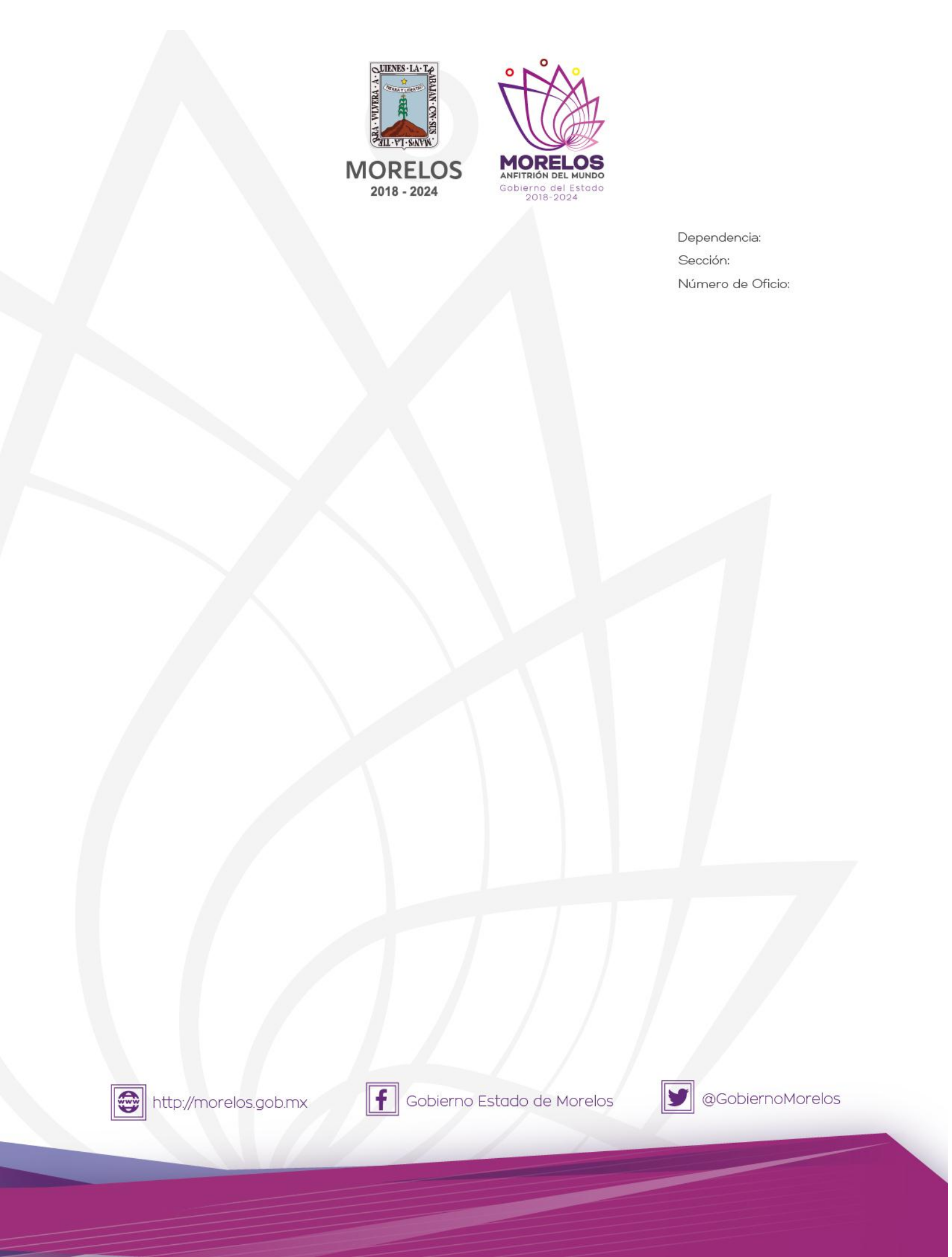 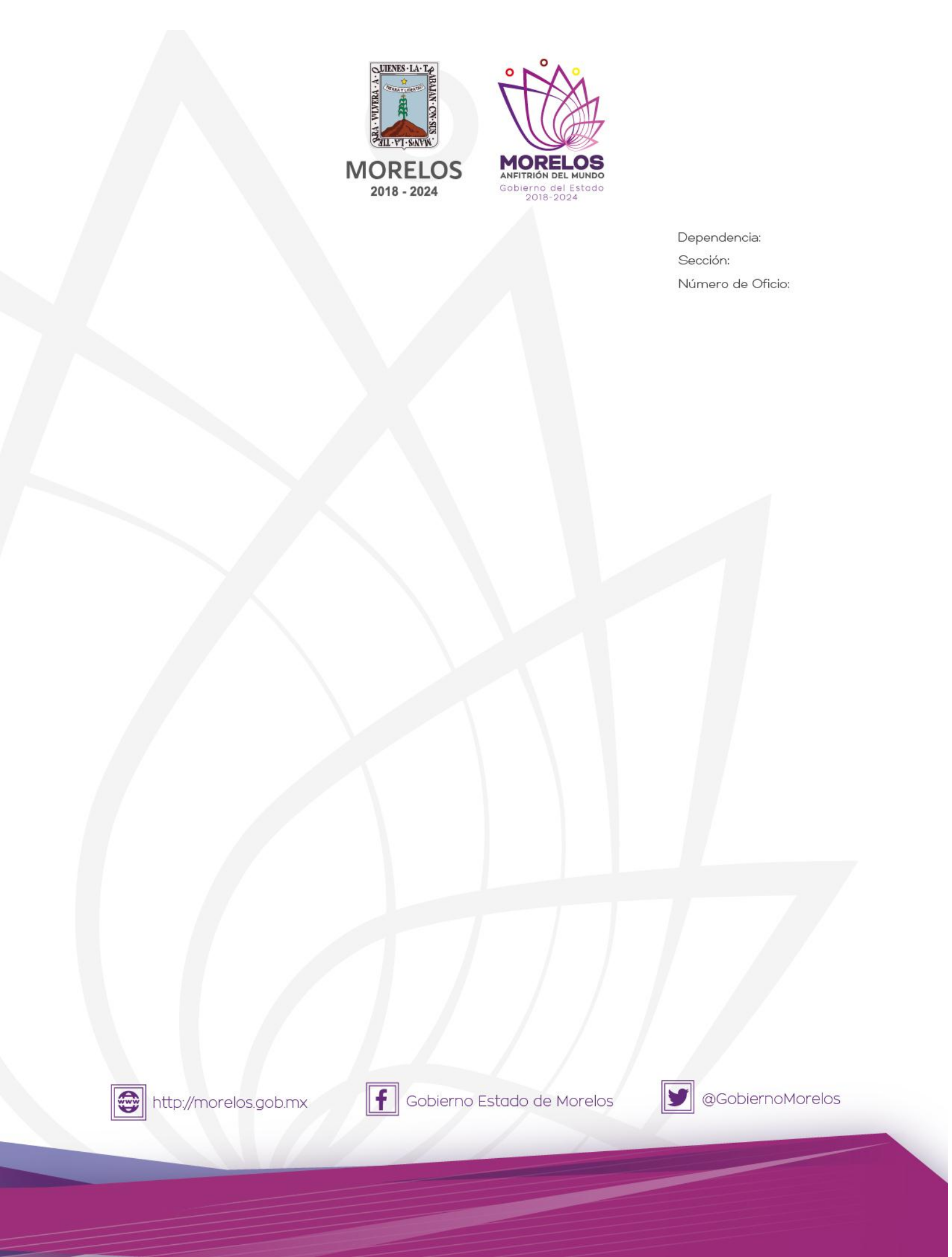 CUERNAVACA, MORELOS A __ DE ____ DEL AÑO 20__SOLICITUD PARA OBTENER UNA CONSTANCIA TIPO “EXENTO”REQUISITOS ADICIONALES:Copia del presente formato una vez llenado y firmado
por el solicitante.Comprobante fiscal digital impreso (CFDI) del pago
correspondiente por un monto de $246.45Traer el vehículo el día de la entrega de la Constancia
tipo Exento.DATOS PARA EL PAGO DEL TRÁMITE:Sucursal BANCOMER, HSBS, BANORTE, BANAMEX u oficinas de TELECOM,mediante línea de captura generada en la página web:http://www.hacienda.morelos.gob.mx/Apartado Secretaría de Desarrollo Sustentable,Calidad del AirePLAZO DE RESOLUCIÓN:Diez días hábiles contados a partir del día siguiente de la recepción de la documentación.DIRECCIÓN GENERAL DE GESTIÓN AMBIENTALP R E S E N T EDATOS DEL PROPIETARIOPOR ESTE CONDUCTO EL SUSCRITO:POR ESTE CONDUCTO EL SUSCRITO:POR ESTE CONDUCTO EL SUSCRITO:POR ESTE CONDUCTO EL SUSCRITO:POR ESTE CONDUCTO EL SUSCRITO:POR ESTE CONDUCTO EL SUSCRITO:DATOS DEL PROPIETARIONombre (s), apellido paterno, maternoNombre (s), apellido paterno, maternoNombre (s), apellido paterno, maternoNombre (s), apellido paterno, maternoNombre (s), apellido paterno, maternoNombre (s), apellido paterno, maternoNombre (s), apellido paterno, maternoNombre (s), apellido paterno, maternoNombre (s), apellido paterno, maternoNombre (s), apellido paterno, maternoNombre (s), apellido paterno, maternoNombre (s), apellido paterno, maternoNombre (s), apellido paterno, maternoDATOS DEL PROPIETARIOCON DOMICILIO EN CALLE:CON DOMICILIO EN CALLE:CON DOMICILIO EN CALLE:DATOS DEL PROPIETARIONUMERO:COLONIA:COLONIA:COLONIA:MUNICIPIO:DATOS DEL PROPIETARIOESTADO:ESTADO:TELEFONO:TELEFONO:TELEFONO:CORREO ELECTRONICO:CORREO ELECTRONICO:CORREO ELECTRONICO:SOLICITO A USTED UN CERTIFICADO TIPO EXENTO PARA EL VEHÍCULODATOS DEL VEHICULOMARCA DEL VEHICULO:MARCA DEL VEHICULO:MARCA DEL VEHICULO:SUBMARCA:SUBMARCA:DATOS DEL VEHICULON° DE SERIE:MODELO:MODELO:DATOS DEL VEHICULON° DE PLACAS:N° DE PLACAS:PROPIETARIO:DATOS DEL VEHICULONombre (s), apellido paterno, materno, denominación o razón socialNombre (s), apellido paterno, materno, denominación o razón socialNombre (s), apellido paterno, materno, denominación o razón socialNombre (s), apellido paterno, materno, denominación o razón social1. COPIA DE IDENTIFICACIÓN OFICIAL DEL PROPIETARIO (En caso de personas morales presentar copia del acta constitutiva y/o poder notarial)2.COMPROBANTE FISCAL DIGITAL IMPRESO DE ALTA DE VEHÍCULO (CFDI)3. COPIA DE TARJETA DE CIRCULACIÓN VIGENTE4. COPIA DE FACTURA O CARTA FACTURA VIGENTE.5. CONSTANCIA DEL FABRICANTE DE QUE ES UN VEHÍCULO CON TECNOLOGÍA LIMPIA (En caso de que la factura no especifique que se trata de un vehículo  híbrido o eléctrico)6. ORIGINAL Y COPIA DE LA CONSTANCIA DE MANTENIMIENTO ACTUALIZADO DEL VEHÍCULO O EN SU CASO, DOCUMENTO EMITIDO POR LA AGENCIA QUE DESCRIBA EL MANTENIMIENTO Y FECHA. (En caso de que el vehículo no sea del año modelo en curso o posterior).7. PARA EL CASO DE QUE EL VEHICULO NO ESTE A NOMBRE DEL SOLICITANTE, PRESENTAR LA DOCUMENTACIÓN QUE LO ACREDITE COMO POSEEDOR LEGITIMO (Endoso al reverso de la factura, contrato de arrendamiento, carta poder debidamente requisitada por el Artículo 22 de la Ley de Procedimiento Administrativo para el Estado de Morelos)8.- COMPROBANTE FISCAL DIGITAL (CFDI) IMPRESO DEL PAGO POR $246.45CONCENTRADO POR ESTA SECRETARÍA DE DESARROLLO SUSTENTABLE.MANIFIESTO BAJO PROTESTA DE DECIR VERDAD QUE LOS DATOS ANTES MENCIONADOS SON CORRECTOSNOMBRE Y FIRMA DEL PROPIETARIO/ POSEEDORO REPRESENTANTE LEGAL